Action:	RG-WM is invited to agree this new work item._______________________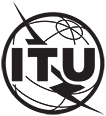 INTERNATIONAL TELECOMMUNICATION UNIONTELECOMMUNICATION
STANDARDIZATION SECTORSTUDY PERIOD 2022-2024INTERNATIONAL TELECOMMUNICATION UNIONTELECOMMUNICATION
STANDARDIZATION SECTORSTUDY PERIOD 2022-2024INTERNATIONAL TELECOMMUNICATION UNIONTELECOMMUNICATION
STANDARDIZATION SECTORSTUDY PERIOD 2022-2024INTERNATIONAL TELECOMMUNICATION UNIONTELECOMMUNICATION
STANDARDIZATION SECTORSTUDY PERIOD 2022-2024INTERNATIONAL TELECOMMUNICATION UNIONTELECOMMUNICATION
STANDARDIZATION SECTORSTUDY PERIOD 2022-2024INTERNATIONAL TELECOMMUNICATION UNIONTELECOMMUNICATION
STANDARDIZATION SECTORSTUDY PERIOD 2022-2024English onlyEnglish onlyEnglish onlyQuestion(s):Question(s):Geneva, 22-26 January 2024Geneva, 22-26 January 2024Source:Source:Rapporteur, TSAG Rapporteur group on working methodsRapporteur, TSAG Rapporteur group on working methodsRapporteur, TSAG Rapporteur group on working methodsRapporteur, TSAG Rapporteur group on working methodsTitle:Title:Purpose:Purpose:Contact:Contact:Contact:Contact:Stefano Polidori
TSB; Secretary RG-WMStefano Polidori
TSB; Secretary RG-WMStefano Polidori
TSB; Secretary RG-WME-mail: stefano.polidori@itu.intKeywords:Abstract:Question:TSAG/RG-WMProposed new ITU-T RecommendationGeneva, 22-26 January 2024Geneva, 22-26 January 2024Reference and title:ITU-T A.24 "Collaboration and exchange of information with other organizations"ITU-T A.24 "Collaboration and exchange of information with other organizations"ITU-T A.24 "Collaboration and exchange of information with other organizations"ITU-T A.24 "Collaboration and exchange of information with other organizations"Base text:TD470TD470Target date:2024 (together with the deletion of Recs ITU-T A.4 & A.6)Editor(s):Olivier Dubuisson, Orange, olivier.dubuisson@orange.comOlivier Dubuisson, Orange, olivier.dubuisson@orange.comApproval process:TAPScope (defines the intent or object of the Recommendation and the aspects covered, thereby indicating the limits of its applicability):Scope (defines the intent or object of the Recommendation and the aspects covered, thereby indicating the limits of its applicability):Scope (defines the intent or object of the Recommendation and the aspects covered, thereby indicating the limits of its applicability):Scope (defines the intent or object of the Recommendation and the aspects covered, thereby indicating the limits of its applicability):Scope (defines the intent or object of the Recommendation and the aspects covered, thereby indicating the limits of its applicability):ITU-T maintains cooperative relationships with many other organizations. The technologies for which these organizations are responsible continue to converge, which has resulted in an increase of interdependency between ITU-T's work programme and the programmes of other organizations. This Recommendation describes a process for authoritative document exchange with another organization, which is to be agreed upon with that organization. It also introduces generic procedures for developing an ITU-T document (Recommendation, Supplement, etc.) in collaboration with one (or more) other organization(s). Such generic procedures are to be considered as guidelines for negotiating a process or mode of collaboration with other qualified organization(s).On a case-by-case basis, ITU-T study groups may use other processes or modes of collaboration to those described in this Recommendation. In particular, exchange of information (by way of liaison statements) can occur at any time with another organization without applying the processes described in this Recommendation.NOTE 1 – This Recommendation does not apply to ITU-T Recommendations developed in collaboration with ISO/IEC JTC 1 because the long-standing procedures of [b-ITU-T A.23], which have proved very successful, remain unchanged.NOTE 2 – Regarding collaboration with the Internet Engineering Task Force (IETF), clause 2.5.3 of [b-ITU-T A.Supp3] states that "common or joint text is discouraged because of the current differences in procedures for document approval and revision."The case of normatively referencing the documents of other organizations in ITU-T Recommendations is addressed in [ITU-T A.5].The case of ITU-T incorporating texts (in part or in whole, with or without modifications) from another organization is addressed in [b-ITU-T A.25].ITU-T maintains cooperative relationships with many other organizations. The technologies for which these organizations are responsible continue to converge, which has resulted in an increase of interdependency between ITU-T's work programme and the programmes of other organizations. This Recommendation describes a process for authoritative document exchange with another organization, which is to be agreed upon with that organization. It also introduces generic procedures for developing an ITU-T document (Recommendation, Supplement, etc.) in collaboration with one (or more) other organization(s). Such generic procedures are to be considered as guidelines for negotiating a process or mode of collaboration with other qualified organization(s).On a case-by-case basis, ITU-T study groups may use other processes or modes of collaboration to those described in this Recommendation. In particular, exchange of information (by way of liaison statements) can occur at any time with another organization without applying the processes described in this Recommendation.NOTE 1 – This Recommendation does not apply to ITU-T Recommendations developed in collaboration with ISO/IEC JTC 1 because the long-standing procedures of [b-ITU-T A.23], which have proved very successful, remain unchanged.NOTE 2 – Regarding collaboration with the Internet Engineering Task Force (IETF), clause 2.5.3 of [b-ITU-T A.Supp3] states that "common or joint text is discouraged because of the current differences in procedures for document approval and revision."The case of normatively referencing the documents of other organizations in ITU-T Recommendations is addressed in [ITU-T A.5].The case of ITU-T incorporating texts (in part or in whole, with or without modifications) from another organization is addressed in [b-ITU-T A.25].ITU-T maintains cooperative relationships with many other organizations. The technologies for which these organizations are responsible continue to converge, which has resulted in an increase of interdependency between ITU-T's work programme and the programmes of other organizations. This Recommendation describes a process for authoritative document exchange with another organization, which is to be agreed upon with that organization. It also introduces generic procedures for developing an ITU-T document (Recommendation, Supplement, etc.) in collaboration with one (or more) other organization(s). Such generic procedures are to be considered as guidelines for negotiating a process or mode of collaboration with other qualified organization(s).On a case-by-case basis, ITU-T study groups may use other processes or modes of collaboration to those described in this Recommendation. In particular, exchange of information (by way of liaison statements) can occur at any time with another organization without applying the processes described in this Recommendation.NOTE 1 – This Recommendation does not apply to ITU-T Recommendations developed in collaboration with ISO/IEC JTC 1 because the long-standing procedures of [b-ITU-T A.23], which have proved very successful, remain unchanged.NOTE 2 – Regarding collaboration with the Internet Engineering Task Force (IETF), clause 2.5.3 of [b-ITU-T A.Supp3] states that "common or joint text is discouraged because of the current differences in procedures for document approval and revision."The case of normatively referencing the documents of other organizations in ITU-T Recommendations is addressed in [ITU-T A.5].The case of ITU-T incorporating texts (in part or in whole, with or without modifications) from another organization is addressed in [b-ITU-T A.25].ITU-T maintains cooperative relationships with many other organizations. The technologies for which these organizations are responsible continue to converge, which has resulted in an increase of interdependency between ITU-T's work programme and the programmes of other organizations. This Recommendation describes a process for authoritative document exchange with another organization, which is to be agreed upon with that organization. It also introduces generic procedures for developing an ITU-T document (Recommendation, Supplement, etc.) in collaboration with one (or more) other organization(s). Such generic procedures are to be considered as guidelines for negotiating a process or mode of collaboration with other qualified organization(s).On a case-by-case basis, ITU-T study groups may use other processes or modes of collaboration to those described in this Recommendation. In particular, exchange of information (by way of liaison statements) can occur at any time with another organization without applying the processes described in this Recommendation.NOTE 1 – This Recommendation does not apply to ITU-T Recommendations developed in collaboration with ISO/IEC JTC 1 because the long-standing procedures of [b-ITU-T A.23], which have proved very successful, remain unchanged.NOTE 2 – Regarding collaboration with the Internet Engineering Task Force (IETF), clause 2.5.3 of [b-ITU-T A.Supp3] states that "common or joint text is discouraged because of the current differences in procedures for document approval and revision."The case of normatively referencing the documents of other organizations in ITU-T Recommendations is addressed in [ITU-T A.5].The case of ITU-T incorporating texts (in part or in whole, with or without modifications) from another organization is addressed in [b-ITU-T A.25].ITU-T maintains cooperative relationships with many other organizations. The technologies for which these organizations are responsible continue to converge, which has resulted in an increase of interdependency between ITU-T's work programme and the programmes of other organizations. This Recommendation describes a process for authoritative document exchange with another organization, which is to be agreed upon with that organization. It also introduces generic procedures for developing an ITU-T document (Recommendation, Supplement, etc.) in collaboration with one (or more) other organization(s). Such generic procedures are to be considered as guidelines for negotiating a process or mode of collaboration with other qualified organization(s).On a case-by-case basis, ITU-T study groups may use other processes or modes of collaboration to those described in this Recommendation. In particular, exchange of information (by way of liaison statements) can occur at any time with another organization without applying the processes described in this Recommendation.NOTE 1 – This Recommendation does not apply to ITU-T Recommendations developed in collaboration with ISO/IEC JTC 1 because the long-standing procedures of [b-ITU-T A.23], which have proved very successful, remain unchanged.NOTE 2 – Regarding collaboration with the Internet Engineering Task Force (IETF), clause 2.5.3 of [b-ITU-T A.Supp3] states that "common or joint text is discouraged because of the current differences in procedures for document approval and revision."The case of normatively referencing the documents of other organizations in ITU-T Recommendations is addressed in [ITU-T A.5].The case of ITU-T incorporating texts (in part or in whole, with or without modifications) from another organization is addressed in [b-ITU-T A.25].Summary (provides a brief overview of the purpose and contents of the Recommendation, thus permitting readers to judge its usefulness for their work):This Recommendations addresses different processes for collaboration and exchange of information with other qualified organizations, including a generic process for developing an ITU-T document (Recommendation, Supplement, etc.) in collaboration with other organizations, with the aim of producing documents that are identical (or technically-aligned).Summary (provides a brief overview of the purpose and contents of the Recommendation, thus permitting readers to judge its usefulness for their work):This Recommendations addresses different processes for collaboration and exchange of information with other qualified organizations, including a generic process for developing an ITU-T document (Recommendation, Supplement, etc.) in collaboration with other organizations, with the aim of producing documents that are identical (or technically-aligned).Summary (provides a brief overview of the purpose and contents of the Recommendation, thus permitting readers to judge its usefulness for their work):This Recommendations addresses different processes for collaboration and exchange of information with other qualified organizations, including a generic process for developing an ITU-T document (Recommendation, Supplement, etc.) in collaboration with other organizations, with the aim of producing documents that are identical (or technically-aligned).Summary (provides a brief overview of the purpose and contents of the Recommendation, thus permitting readers to judge its usefulness for their work):This Recommendations addresses different processes for collaboration and exchange of information with other qualified organizations, including a generic process for developing an ITU-T document (Recommendation, Supplement, etc.) in collaboration with other organizations, with the aim of producing documents that are identical (or technically-aligned).Summary (provides a brief overview of the purpose and contents of the Recommendation, thus permitting readers to judge its usefulness for their work):This Recommendations addresses different processes for collaboration and exchange of information with other qualified organizations, including a generic process for developing an ITU-T document (Recommendation, Supplement, etc.) in collaboration with other organizations, with the aim of producing documents that are identical (or technically-aligned).Relations to ITU-T Recommendations or other documents (approved or under development):Relations to ITU-T Recommendations or other documents (approved or under development):Relations to ITU-T Recommendations or other documents (approved or under development):Relations to ITU-T Recommendations or other documents (approved or under development):Relations to ITU-T Recommendations or other documents (approved or under development):ITU-T A.4, ITU-T A.6, ITU-T A.23ITU-T A.4, ITU-T A.6, ITU-T A.23ITU-T A.4, ITU-T A.6, ITU-T A.23ITU-T A.4, ITU-T A.6, ITU-T A.23ITU-T A.4, ITU-T A.6, ITU-T A.23Liaisons with other study groups or with other standards bodies:Liaisons with other study groups or with other standards bodies:Liaisons with other study groups or with other standards bodies:Liaisons with other study groups or with other standards bodies:Liaisons with other study groups or with other standards bodies:Supporting members that are committing to contributing actively to the work item:Supporting members that are committing to contributing actively to the work item:Supporting members that are committing to contributing actively to the work item:Supporting members that are committing to contributing actively to the work item:Supporting members that are committing to contributing actively to the work item:Canada, Cameroon, Korea, United Kingdom, Saudi ArabiaCanada, Cameroon, Korea, United Kingdom, Saudi ArabiaCanada, Cameroon, Korea, United Kingdom, Saudi ArabiaCanada, Cameroon, Korea, United Kingdom, Saudi ArabiaCanada, Cameroon, Korea, United Kingdom, Saudi Arabia